Epleferda i HardangerOppgåve 2. LangsvarsoppgåveDu skal velje ei av oppgåvene. Oppgåve 2aAnalyser reklamen «Epleferda i Hardanger» og vurder samspelet mellom dei ulike uttrykksformene/modalitetane. Bruk omgrep frå retorikken. Svaret blir vurdert på følgande område:Svar på oppgåva – i kva for grad teksten blir analysert  – bruken av relevante eksempel    – i kva for grad refleksjonen er relevant og grunngjeven  Språkføring bruken av fagspråkformuleringar og variasjon i ordforråd Struktur   i kva for grad det er formålstenleg og variert setningsstruktur i kva for grad det er formålstenleg avsnittsstruktur  samanbinding mellom setningar og avsnitt Formelle ferdigheiter rettskriving og teiknsetting Kjeldebruk og kjeldeføring   i kva for grad kjelder blir brukte på ein kritisk, sjølvstendig og etterprøvbar måte   Oppgåve 2bSkriv eit essay der du utforskar og reflekterer over korleis desse to bilda framstiller norsk natur, og kva du sjølv synest er viktig med naturen. Lag tittel sjølv. Svaret blir vurdert på følgande område:Svar på oppgåvai kva grad påstanden og innhaldet i tekstvedlegga blir utforska og reflektert overbruken av eksempel frå vedlegga    Språkføring   formuleringar og ordforrådkreativitet i val av verkemiddel i utforminga av tekstenStruktur   i kva for grad det er formålstenleg og variert setningsstruktur i kva for grad det er formålstenleg avsnittsstruktur  samanbinding mellom setningar og avsnitt Formelle ferdigheiter rettskriving og teiknsettingKjeldebruk og kjeldeføring   markering av eventuelle sitat   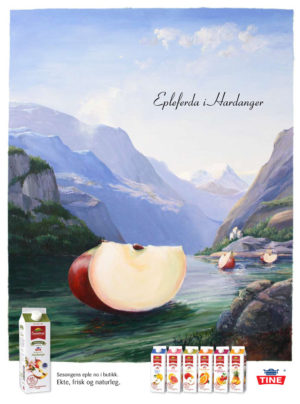 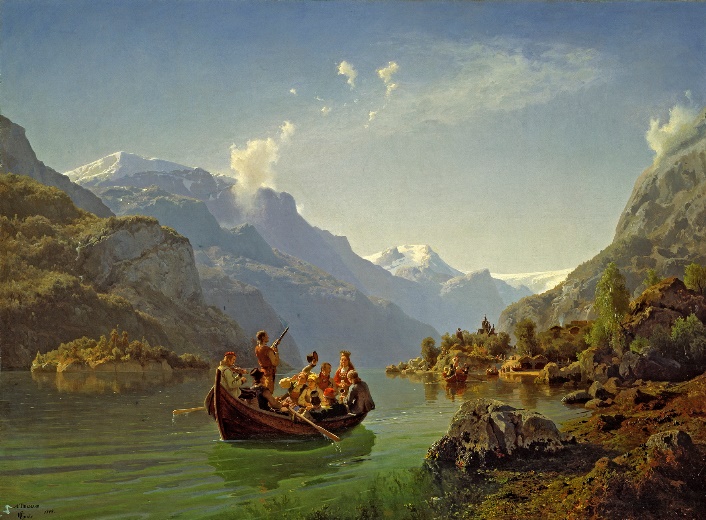 Foto frå WikipediaEpleferda i Hardanger, 
reklame frå TineBrudeferden i Hardanger, 
måleri av Tidemann og Gude, 1848  